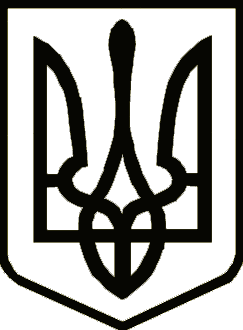 УкраїнаСРІБНЯНСЬКА СЕЛИЩНА РАДАРОЗПОРЯДЖЕННЯПро заходи щодо збалансування селищного бюджету у 2024 роців процесі його виконання	З метою підвищення рівня фінансової спроможності місцевих бюджетів, керуючись пунктом 20 частини четвертої статті 42, частиною восьмою статті 59 Закону України «Про місцеве самоврядування в Україні», положеннями статті 78 Бюджетного кодексу України, та на виконання вимог постанов Кабінету Міністрів України від 11.10.2016 №710 «Про ефективне використання державних коштів», від 14.01.2015 №6 «Деякі питання надання освітньої субвенції з державного бюджету місцевим бюджетам», зобов’язую:1 Затвердити План заходів щодо наповнення селищного бюджету, вишукання додаткових джерел надходжень, дотримання жорсткого режиму економії бюджетних коштів та посилення фінансово-бюджетної дисципліни у 2024 році (далі – План), що додається.2. Відповідальним виконавцям забезпечити неухильне вжиття заходів, передбачених Планом.3. Контроль за виконанням цього розпорядження залишаю за собою.Селищний голова                                                                  Олена ПАНЧЕНКО11 березня2024 року    смт Срібне			       №39 